JEDILNIK - JUNIJ*živilo iz ekološke/lokalne pridelaveV primeru, da ni mogoče zagotoviti ustreznih živil, si pridržujemo pravico do spremembe jedilnika.Jedi lahko vsebujejo snovi ali proizvode, ki povzročajo alergije ali preobčutljivosti, ki so navedeni v Uredbi 1169/2011/EU – priloga II (objavljeno na oglasni deski pred jedilnico).DOBER TEK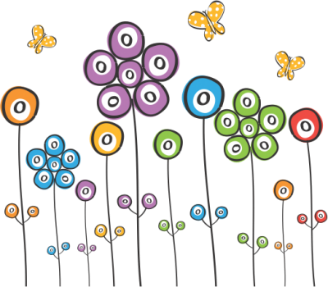 JEDILNIK - JUNIJ*živilo iz ekološke/lokalne pridelaveV primeru, da ni mogoče zagotoviti ustreznih živil, si pridržujemo pravico do spremembe jedilnika.Jedi lahko vsebujejo snovi ali proizvode, ki povzročajo alergije ali preobčutljivosti, ki so navedeni v Uredbi 1169/2011/EU – priloga II (objavljeno na oglasni deski pred jedilnico).DOBER TEKJEDILNIK - JUNIJ*živilo iz ekološke/lokalne pridelaveV primeru, da ni mogoče zagotoviti ustreznih živil, si pridržujemo pravico do spremembe jedilnika.Jedi lahko vsebujejo snovi ali proizvode, ki povzročajo alergije ali preobčutljivosti, ki so navedeni v Uredbi 1169/2011/EU – priloga II (objavljeno na oglasni deski pred jedilnico).                DOBER TEKJEDILNIK - JUNIJ*živilo iz ekološke/lokalne pridelaveV primeru, da ni mogoče zagotoviti ustreznih živil, si pridržujemo pravico do spremembe jedilnika.Jedi lahko vsebujejo snovi ali proizvode, ki povzročajo alergije ali preobčutljivosti, ki so navedeni v Uredbi 1169/2011/EU – priloga II (objavljeno na oglasni deski pred jedilnico). DOBER TEK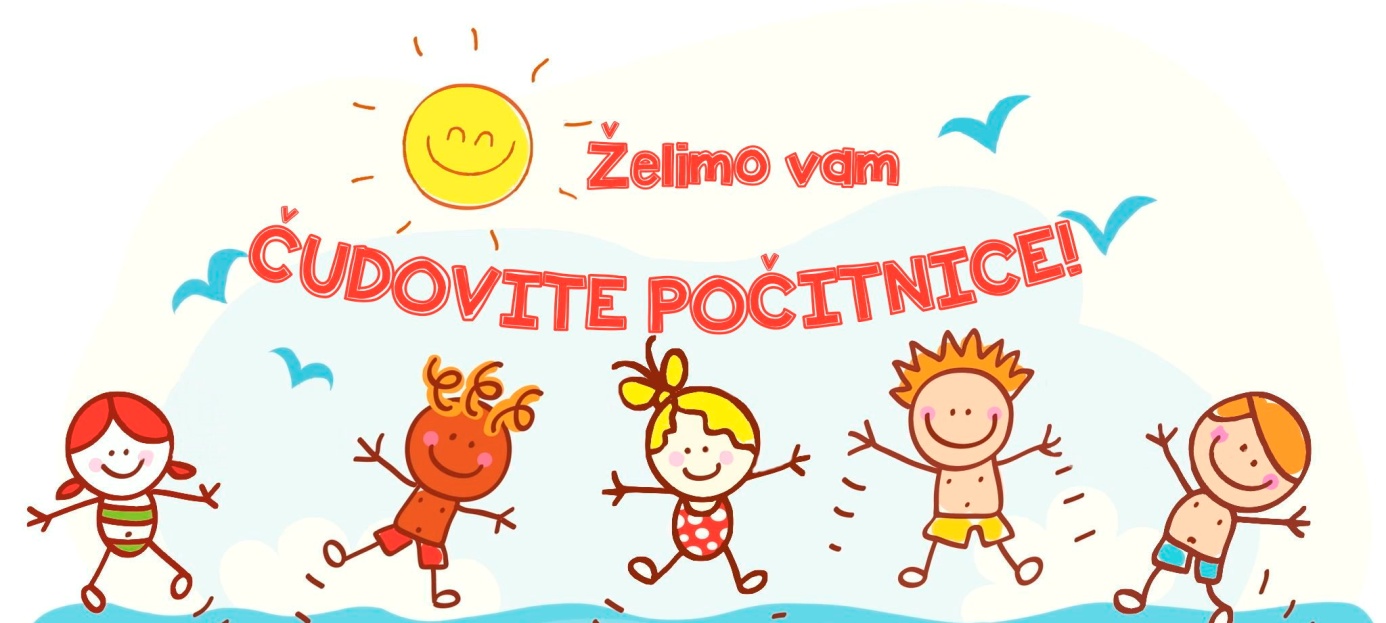 PONEDELJEK, 1. 6. 2020MALICA: ovseni kruh, sirni namaz, razredčeni sadni sok (gluten, laktoza)KOSILO: puranji ragu, domači krompirjevi njoki, mešana solata (gluten, jajca, laktoza)TOREK, 2. 6. 2020 MALICA:  žitna kaša, *mleko, banana (gluten, laktoza, oreščki)KOSILO: goveja juha z vlivanci, pleskavice na žaru, pečen krompir, solata s paradižnikom in papriko (gluten, jajca)SREDA, 3. 6. 2020MALICA: polnozrnata bombeta, suha salama, *poltrdi sir, razredčeni sadni sok (gluten, laktoza)SHEMA ŠOLSKEGA SADJA: 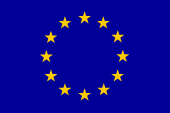 KOSILO: zelenjavna juha, skutne palačinke, napitek (gluten, laktoza, jajca)ČETRTEK, 4. 6. 2020MALICA: osje gnezdo, nesladkani sadni čaj (gluten, laktoza, jajca, oreščki)SHEMA ŠOLSKEGA SADJA: KOSILO: kremna porova juha, piščančje kračke po dunajsko, džuveč riž, rdeča pesa (gluten, jajca, laktoza) PETEK, 5. 6. 2020MALICA: sezamova štručka, FIT jogurt (gluten, laktoza)KOSILO: goveji golaž, koruzna polenta, sestavljena solata (gluten, jajca, laktoza)PONEDELJEK, 8. 6. 2020MALICA: pisani kruh, zdenka sir, nesladkan čaj iz hibiskusovih vršičkov, sadje (gluten, laktoza)KOSILO: puranja nabodala, tlačen krompir, mešana solata (gluten)TOREK, 9. 6. 2020MALICA: pica, razredčeni sadni sok (gluten, laktoza)KOSILO: goveja juha z žličniki, goveji zrezek v naravni omaki, kruhovi cmoki, rdeča pesa (gluten, jajca)KOSILO: goveja juha z žličniki, goveji zrezek v naravni omaki, kruhovi cmoki, rdeča pesa (gluten, jajca)SREDA, 10. 6. 2020MALICA: sport musli kosmiči, navadni tekoči jogurt (gluten, laktoza)SHEMA ŠOLSKEGA SADJA: KOSILO: pasulj s prekajenim mesom, panna cotta z jagodnim prelivom, napitek (gluten, laktoza)ČETRTEK, 11. 6. 2020MALICA: ajdov kruh z orehi, pašteta Argeta, razredčeni sadni sok (gluten, oreščki)SHEMA ŠOLSKEGA SADJA: KOSILO: cvetačna kremna juha s kroglicami, pečen file postrvi, krompirjeva solata s porom (gluten, laktoza, ribe)PETEK, 12. 6. 2020MALICA: sirova štručka, kakav (gluten, laktoza)KOSILO: fižolova juha, rižota s piščančjim mesom in zelenjavo, sestavljena solata (gluten, laktoza)PONEDELJEK, 15. 6. 2020MALICA: rogljič z marmelado, mleko, sadje  (gluten, laktoza, jajca)KOSILO: domača kostna juha z rezanci, sesekljana pečenka, pire krompir, špinača (gluten, laktoza, jajca)TOREK, 16. 6. 2020MALICA: črn kruh, pica šunka, poltrdi sir, razredčeni sadni sok (gluten, laktoza) KOSILO: grahova juha, puranji zrezek v smetanovi omaki, kus kus, mešana solata (gluten, laktoza)                                                        KOSILO: grahova juha, puranji zrezek v smetanovi omaki, kus kus, mešana solata (gluten, laktoza)                                                        SREDA, 17. 6. 2020MALICA: skutna blazinica, razredčeni sadni sok (gluten, jajca, laktoza)SHEMA ŠOLSKEGA SADJA: 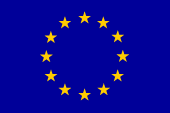 KOSILO: domača krompirjeva juha s hrenovko, mini princeske, napitek (gluten, laktoza) ČETRTEK, 18. 6. 2020MALICA: graham kruh, dvobarvni namaz, nesladkani domači čaj (gluten, laktoza, oreščki)SHEMA ŠOLSKEGA SADJA: KOSILO: goveja juha z ribano kašo, svinjski medaljon v sezamovi skorjici, pražen krompir, sestavljena solata (gluten, jajca)PETEK, 19. 6. 2020MALICA: pletenica, *sadni jogurt kmetije Podpečan (gluten, laktoza)KOSILO: špargljeva juha, tortelini, smetanova omaka, zelena solata s fižolom (gluten, jajca, laktoza)PONEDELJEK, 22. 6. 2020MALICA: sezamova štručka, skuta oki doki (gluten, laktoza, sezamovo seme)KOSILO: mesni kaneloni, grška solata, sladica (gluten, laktoza, jajca)TOREK, 23. 6. 2020MALICA: črna žemlja, piščančje prsi, poltrdi sir, razredčeni sadni sok (gluten, laktoza)KOSILO: zelenjavna mineštra, jabolčni zavitek, napitek (gluten, jajca, laktoza)KOSILO: zelenjavna mineštra, jabolčni zavitek, napitek (gluten, jajca, laktoza)SREDA, 24. 6. 2020       MALICA: slanik, smoothie, presenečenje  (gluten, laktoza, oreščki)KOSILO: makaronovo meso, sestavljena solata (gluten, jajca)